签发：刘光荣       　           杭台协（函）2019-002舟山普陀二日游通知尊敬的会员乡亲：阳春三月，百花盛开，在这美好的春天里，协会决定组织会员去舟山普陀举行二日游活动。普陀山位于浙江杭州湾以东莲花洋，钱塘江口、舟山群岛东南部海域，景区包括普陀山、洛迦山、朱家尖，普陀山既有悠久的佛教文化，又有丰富的海岛风光，古人称之为“海天佛国”、“南海圣境”、“人间第一清静境”。普陀山大海怀抱，金沙绵亘，景色优美，气候宜人。“海上有仙山，山在虚无缥缈间”，普陀山以其神奇、神圣、神秘，成为驰誉中外的旅游胜地。   此次活动地点经过认真仔细的讨论，理事们审核，住宿在中信普陀大酒店，环境优美，期待大家积极参加！现将本次春游的具体情况通知如下：  1、日期：4月20日——21日（周六、周日）；  2、集合地点：杭州市密渡桥路1号华浙广场1号楼大堂；  3、集合时间：4月20日上午8：00（准时发车）；  4、大致行程安排如下：    第一天：杭州——舟山（车程约3.5小时）:      杭州出发，乘车前往舟山，中餐后，搭乘快艇赴【普陀山】（约15分钟），到达后，前往酒店寄存行李。后步行参观观音修练道场【紫竹林】(约50分钟)、【不肯去观音院】、当年舍身燃指处——潮音洞，参拜普陀山标志建筑——高33米的【南海观音大佛】(约40分钟) ，结束后返回酒店，稍事休息，酒店内晚餐。    第二天（舟山——杭州）：    早餐后玩【普济寺】(约50分钟)---主殿圆通宝殿百人共入不觉宽,千人共登不觉挤,人称活大殿；游普陀山最高峰—【佛顶山慧济寺】（含上下索道），普陀山第二大寺【法雨寺】(约50分钟) 九龙璧,九龙宝殿,玉佛殿等。中餐后退房，船返朱家尖（约15分钟），搭乘旅游大巴返回杭州。    5、门票含以上所列各景点首道大门票；    6、春游早餐由协会提供。	   7、费用：1480元/位。 根据协会收费标准：（1）本协会副会长及以上领导：本人全免费，可带家属或本公司员工一位（全免费）；如本人不参加，家属或本公司员工参加活动，按会员标准（半价）740元一位收取（限一位）；（2）本协会常务理监事：本人全免费，可带家属或本公司员工一位（按会员标准收取）；如本人不参加，家属或本公司员工参加活动，按会员标准(半价）740元一位收取（限一位）；（3）本协会理监事：本人全免费。（4）本协会荣誉会长、企业会员、个人会员：收取半价740元，只限一位。        以上四项优惠措施，一家会员企业只能享受一项，   其他若愿意参加者需缴纳1480元/位。  8、小孩： 1.4米以下不占床：900元/人； 3岁以下小孩不占床：免费。 9、上述会员以上有效资格以2018年8月——2019年8月缴费会员、理监事费为标准。  10、为保障您旅游得更愉快顺利，若您有意愿参加，敬请您将所需费用于4月15日（周一）前汇入协会以下账号：    户名全称：杭州市台湾同胞投资企业协会     帐号：1202051209000004745,     开户银行:工商银行杭州五洲支行     支付宝帐号：312828697@qq.com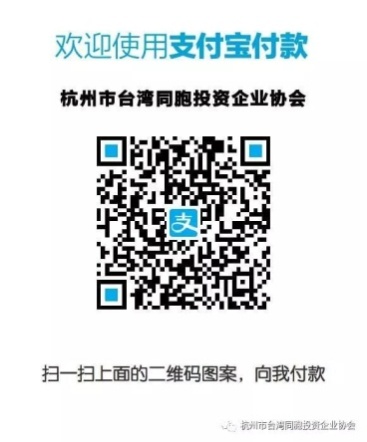 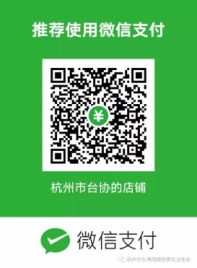     汇款后烦请您将汇款回单传真至协会秘书处（FAX:87161120）；如您为现金缴款，烦请您将现金缴款单原件寄至我会秘书处（中山北路631号晶晖商务大厦20-D座，邮编：310014），以便我们开立正式收据。    ※谢绝出发当日缴交，请共同遵守。    为使我们更好的为您服务，让您享受到协会的春游补助政策，若您尚未缴纳2018年度（2018年8月——2019年8月）的会费、理监事费，敬请您尽速缴纳。    考虑到办保险需要，故请您在回执中填写参加者姓名、性别、台胞证号码及出生年月日。　因此次活动人数名额有限，敬请您于4月12日（周五）前回传以下回执至协会秘书处报名，以便我们尽早为您安排，回传号码：87161120，联系电话：87161107，87161109，也可将报名回执填好后微信给协会秘书处，谢谢！杭州市台湾同胞投资企业协会                         二O一九年三月二十七日回  执 （FAX:87161120）                                           TC：                                                     TP：           □ 我想参加舟山普陀二日休闲游活动，共有   位参加，    其中小孩   位（不占床）。 □ 参加者姓名：       性别：         台胞证号码：                出生年月日：            ，手机：              ； □ 参加者姓名：       性别：         台胞证号码：                出生年月日：            ，手机：              。 □ 如有素食等特殊要求，也请注明：              。联系手机：                   联系人：            公司名称：                   签名：              